PR15.4_P8.W3_F4_W1Formularz zlecenia wypełniać czytelnie drukowanymi literami. Instrukcja wypełnienia formularza znajduje się na odwrocie.Formularz zlecenia wypełniać czytelnie drukowanymi literami.  zaznacz właściwe     W przypadku badań tkanek układu szkieletowego, badań endoskopowych przewodu pokarmowego oraz badań materiału z płuc w śródmiąższowych chorobach płuc do skierowania na badanie dołącza się radiogram lub inne badania obrazowe oraz opis badań obrazowych lub endoskopowych.1 Dokument stwierdzający tożsamość (wypełniać tylko w przypadku braku PESEL) – typ dokumentu (np. prawo jazdy, paszport), kraj wydający, seria i numer.2 Adres – kraj, kod pocztowy, miejscowość, ulica, nr posesji, nr lokalu.  .3Oznaczenie - nazwisko i imię, tytuł zawodowy, specjalizacje, numer prawa wykonywania zawodu, podpis.4 Wypełnia się wyłącznie w przypadku, gdy pacjentem jest osoba małoletnia, całkowicie ubezwłasnowolniona lub niezdolna do świadomego wyrażenia zgody.Oznaczenie jednostki zlecającej: Oznaczenie jednostki zlecającej: Oznaczenie jednostki zlecającej:     Zakład Patomorfologii Nowotworów
    02-781 Warszawa, ul. W.K. Roentgena 5
   Tel. 22 546 23 69, 22 546 33 61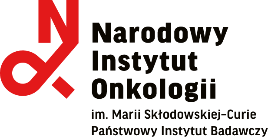 02-034 Warszawa, ul. Wawelska 15   Tel.22 570 92 02, 22 570 92 85    Zakład Patomorfologii Nowotworów
    02-781 Warszawa, ul. W.K. Roentgena 5
   Tel. 22 546 23 69, 22 546 33 6102-034 Warszawa, ul. Wawelska 15   Tel.22 570 92 02, 22 570 92 85    Zakład Patomorfologii Nowotworów
    02-781 Warszawa, ul. W.K. Roentgena 5
   Tel. 22 546 23 69, 22 546 33 6102-034 Warszawa, ul. Wawelska 15   Tel.22 570 92 02, 22 570 92 85    Zakład Patomorfologii Nowotworów
    02-781 Warszawa, ul. W.K. Roentgena 5
   Tel. 22 546 23 69, 22 546 33 6102-034 Warszawa, ul. Wawelska 15   Tel.22 570 92 02, 22 570 92 85    Zakład Patomorfologii Nowotworów
    02-781 Warszawa, ul. W.K. Roentgena 5
   Tel. 22 546 23 69, 22 546 33 6102-034 Warszawa, ul. Wawelska 15   Tel.22 570 92 02, 22 570 92 85    Zakład Patomorfologii Nowotworów
    02-781 Warszawa, ul. W.K. Roentgena 5
   Tel. 22 546 23 69, 22 546 33 6102-034 Warszawa, ul. Wawelska 15   Tel.22 570 92 02, 22 570 92 85    Zakład Patomorfologii Nowotworów
    02-781 Warszawa, ul. W.K. Roentgena 5
   Tel. 22 546 23 69, 22 546 33 6102-034 Warszawa, ul. Wawelska 15   Tel.22 570 92 02, 22 570 92 85    Zakład Patomorfologii Nowotworów
    02-781 Warszawa, ul. W.K. Roentgena 5
   Tel. 22 546 23 69, 22 546 33 6102-034 Warszawa, ul. Wawelska 15   Tel.22 570 92 02, 22 570 92 85SKIEROWANIE NA BADANIE MIKROSKOPOWO-ELEKTRONOWESKIEROWANIE NA BADANIE MIKROSKOPOWO-ELEKTRONOWESKIEROWANIE NA BADANIE MIKROSKOPOWO-ELEKTRONOWESKIEROWANIE NA BADANIE MIKROSKOPOWO-ELEKTRONOWESKIEROWANIE NA BADANIE MIKROSKOPOWO-ELEKTRONOWESKIEROWANIE NA BADANIE MIKROSKOPOWO-ELEKTRONOWESKIEROWANIE NA BADANIE MIKROSKOPOWO-ELEKTRONOWESKIEROWANIE NA BADANIE MIKROSKOPOWO-ELEKTRONOWESKIEROWANIE NA BADANIE MIKROSKOPOWO-ELEKTRONOWESKIEROWANIE NA BADANIE MIKROSKOPOWO-ELEKTRONOWESKIEROWANIE NA BADANIE MIKROSKOPOWO-ELEKTRONOWESKIEROWANIE NA BADANIE MIKROSKOPOWO-ELEKTRONOWETryb wykonania:      RUTYNOWY                        PILNY (cito)                      BARDZO PILNY                                                              DiLO (pilny)                                                                                               Badanie kliniczne, nr protokołu: ........................................................................Tryb wykonania:      RUTYNOWY                        PILNY (cito)                      BARDZO PILNY                                                              DiLO (pilny)                                                                                               Badanie kliniczne, nr protokołu: ........................................................................Tryb wykonania:      RUTYNOWY                        PILNY (cito)                      BARDZO PILNY                                                              DiLO (pilny)                                                                                               Badanie kliniczne, nr protokołu: ........................................................................Tryb wykonania:      RUTYNOWY                        PILNY (cito)                      BARDZO PILNY                                                              DiLO (pilny)                                                                                               Badanie kliniczne, nr protokołu: ........................................................................Tryb wykonania:      RUTYNOWY                        PILNY (cito)                      BARDZO PILNY                                                              DiLO (pilny)                                                                                               Badanie kliniczne, nr protokołu: ........................................................................Tryb wykonania:      RUTYNOWY                        PILNY (cito)                      BARDZO PILNY                                                              DiLO (pilny)                                                                                               Badanie kliniczne, nr protokołu: ........................................................................Tryb wykonania:      RUTYNOWY                        PILNY (cito)                      BARDZO PILNY                                                              DiLO (pilny)                                                                                               Badanie kliniczne, nr protokołu: ........................................................................Tryb wykonania:      RUTYNOWY                        PILNY (cito)                      BARDZO PILNY                                                              DiLO (pilny)                                                                                               Badanie kliniczne, nr protokołu: ........................................................................Tryb wykonania:      RUTYNOWY                        PILNY (cito)                      BARDZO PILNY                                                              DiLO (pilny)                                                                                               Badanie kliniczne, nr protokołu: ........................................................................Oczekiwana data wyniku (dla DiLO):Oczekiwana data wyniku (dla DiLO):Oczekiwana data wyniku (dla DiLO):DANE PACJENTA (wypełnia lekarz zlecający)DANE PACJENTA (wypełnia lekarz zlecający)DANE PACJENTA (wypełnia lekarz zlecający)DANE PACJENTA (wypełnia lekarz zlecający)DANE PACJENTA (wypełnia lekarz zlecający)DANE PACJENTA (wypełnia lekarz zlecający)DANE PACJENTA (wypełnia lekarz zlecający)DANE PACJENTA (wypełnia lekarz zlecający)DANE PACJENTA (wypełnia lekarz zlecający)DANE PACJENTA (wypełnia lekarz zlecający)DANE PACJENTA (wypełnia lekarz zlecający)DANE PACJENTA (wypełnia lekarz zlecający).................................................................................................................................................................................................Imię (imiona) i nazwisko pacjenta.................................................................................................................................................................................................Imię (imiona) i nazwisko pacjenta.................................................................................................................................................................................................Imię (imiona) i nazwisko pacjenta.................................................................................................................................................................................................Imię (imiona) i nazwisko pacjenta.................................................................................................................................................................................................Imię (imiona) i nazwisko pacjenta.................................................................................................................................................................................................Imię (imiona) i nazwisko pacjenta.................................................................................................................................................................................................Imię (imiona) i nazwisko pacjenta.................................................................................................................................................................................................Imię (imiona) i nazwisko pacjenta.................................................................................................................................................................................................Imię (imiona) i nazwisko pacjentaPłeć:  Kobieta              Mężczyzna
      Nieokreślona        NieznanaPłeć:  Kobieta              Mężczyzna
      Nieokreślona        NieznanaPłeć:  Kobieta              Mężczyzna
      Nieokreślona        NieznanaNumer PESELNumer PESELNumer PESELNumer PESELNumer PESELNumer PID (w przypadku pacjenta NIO-PIB)Numer PID (w przypadku pacjenta NIO-PIB)Numer PID (w przypadku pacjenta NIO-PIB)Numer PID (w przypadku pacjenta NIO-PIB)Data urodzenia (jeżeli brak PESEL)Data urodzenia (jeżeli brak PESEL)Data urodzenia (jeżeli brak PESEL)Dokument stwierdzający tożsamość1: ...........................................................................................................................................................................................................Dokument stwierdzający tożsamość1: ...........................................................................................................................................................................................................Dokument stwierdzający tożsamość1: ...........................................................................................................................................................................................................Dokument stwierdzający tożsamość1: ...........................................................................................................................................................................................................Dokument stwierdzający tożsamość1: ...........................................................................................................................................................................................................Dokument stwierdzający tożsamość1: ...........................................................................................................................................................................................................Dokument stwierdzający tożsamość1: ...........................................................................................................................................................................................................Dokument stwierdzający tożsamość1: ...........................................................................................................................................................................................................Dokument stwierdzający tożsamość1: ...........................................................................................................................................................................................................Dokument stwierdzający tożsamość1: ...........................................................................................................................................................................................................Dokument stwierdzający tożsamość1: ...........................................................................................................................................................................................................Dokument stwierdzający tożsamość1: ...........................................................................................................................................................................................................Adres miejsca zamieszkania2: ..........................................................................................................................................................................................................................Adres miejsca zamieszkania2: ..........................................................................................................................................................................................................................Adres miejsca zamieszkania2: ..........................................................................................................................................................................................................................Adres miejsca zamieszkania2: ..........................................................................................................................................................................................................................Adres miejsca zamieszkania2: ..........................................................................................................................................................................................................................Adres miejsca zamieszkania2: ..........................................................................................................................................................................................................................Adres miejsca zamieszkania2: ..........................................................................................................................................................................................................................Adres miejsca zamieszkania2: ..........................................................................................................................................................................................................................Adres miejsca zamieszkania2: ..........................................................................................................................................................................................................................Adres miejsca zamieszkania2: ..........................................................................................................................................................................................................................Adres miejsca zamieszkania2: ..........................................................................................................................................................................................................................Adres miejsca zamieszkania2: .......................................................................................................................................................................................................................................................................................................................................................Imię (imiona) i nazwisko przedstawiciela ustawowego4.............................................................................................................................Imię (imiona) i nazwisko przedstawiciela ustawowego4.............................................................................................................................Imię (imiona) i nazwisko przedstawiciela ustawowego4.............................................................................................................................Imię (imiona) i nazwisko przedstawiciela ustawowego4.............................................................................................................................Imię (imiona) i nazwisko przedstawiciela ustawowego4.............................................................................................................................Imię (imiona) i nazwisko przedstawiciela ustawowego4.................................................................................................................................................Adres miejsca zamieszkania przedstawiciela ustawowego2,4.................................................................................................................................................Adres miejsca zamieszkania przedstawiciela ustawowego2,4.................................................................................................................................................Adres miejsca zamieszkania przedstawiciela ustawowego2,4.................................................................................................................................................Adres miejsca zamieszkania przedstawiciela ustawowego2,4.................................................................................................................................................Adres miejsca zamieszkania przedstawiciela ustawowego2,4.................................................................................................................................................Adres miejsca zamieszkania przedstawiciela ustawowego2,4Rozpoznanie wstępne kliniczne: ...............................................................................................................................................................................................................Rozpoznanie wstępne kliniczne: ...............................................................................................................................................................................................................Rozpoznanie wstępne kliniczne: ...............................................................................................................................................................................................................Rozpoznanie wstępne kliniczne: ...............................................................................................................................................................................................................Rozpoznanie wstępne kliniczne: ...............................................................................................................................................................................................................Rozpoznanie wstępne kliniczne: ...............................................................................................................................................................................................................Rozpoznanie wstępne kliniczne: ...............................................................................................................................................................................................................Rozpoznanie wstępne kliniczne: ...............................................................................................................................................................................................................Rozpoznanie wstępne kliniczne: ...............................................................................................................................................................................................................Rozpoznanie wstępne kliniczne: ...............................................................................................................................................................................................................wg ICD10 (5 znaków)wg ICD10 (5 znaków)Czy pacjent ma wcześniejsze rozpoznanie cyto- lub histopatologiczne?Czy pacjent ma wcześniejsze rozpoznanie cyto- lub histopatologiczne?Czy pacjent ma wcześniejsze rozpoznanie cyto- lub histopatologiczne?Czy pacjent ma wcześniejsze rozpoznanie cyto- lub histopatologiczne?Czy pacjent ma wcześniejsze rozpoznanie cyto- lub histopatologiczne?Czy pacjent ma wcześniejsze rozpoznanie cyto- lub histopatologiczne?Czy pacjent ma wcześniejsze rozpoznanie cyto- lub histopatologiczne?Czy pacjent ma wcześniejsze rozpoznanie cyto- lub histopatologiczne?Czy pacjent ma wcześniejsze rozpoznanie cyto- lub histopatologiczne?Czy pacjent ma wcześniejsze rozpoznanie cyto- lub histopatologiczne? Tak (wskazać jakie?)   Nie     Tak (wskazać jakie?)   Nie     Wcześniejsze rozpoznanie: ............................................................................................................................................................................................................................... Wcześniejsze rozpoznanie: ............................................................................................................................................................................................................................... Wcześniejsze rozpoznanie: ............................................................................................................................................................................................................................... Wcześniejsze rozpoznanie: ............................................................................................................................................................................................................................... Wcześniejsze rozpoznanie: ............................................................................................................................................................................................................................... Wcześniejsze rozpoznanie: ............................................................................................................................................................................................................................... Wcześniejsze rozpoznanie: ............................................................................................................................................................................................................................... Wcześniejsze rozpoznanie: ............................................................................................................................................................................................................................... Wcześniejsze rozpoznanie: ............................................................................................................................................................................................................................... Wcześniejsze rozpoznanie: ............................................................................................................................................................................................................................... Wcześniejsze rozpoznanie: ............................................................................................................................................................................................................................... Wcześniejsze rozpoznanie: ...............................................................................................................................................................................................................................Czy pacjent był poddany wcześniejszej chemio- lub radioterapii?Czy pacjent był poddany wcześniejszej chemio- lub radioterapii?Czy pacjent był poddany wcześniejszej chemio- lub radioterapii?Czy pacjent był poddany wcześniejszej chemio- lub radioterapii?Czy pacjent był poddany wcześniejszej chemio- lub radioterapii?Czy pacjent był poddany wcześniejszej chemio- lub radioterapii?Czy pacjent był poddany wcześniejszej chemio- lub radioterapii?Czy pacjent był poddany wcześniejszej chemio- lub radioterapii?Czy pacjent był poddany wcześniejszej chemio- lub radioterapii?Czy pacjent był poddany wcześniejszej chemio- lub radioterapii? Tak     Nie     Tak     Nie    Istotne dane kliniczne, wyniki badań dodatkowych, stosowane leczenie:........................................................................................................................................................................................................................................................................................Istotne dane kliniczne, wyniki badań dodatkowych, stosowane leczenie:........................................................................................................................................................................................................................................................................................Istotne dane kliniczne, wyniki badań dodatkowych, stosowane leczenie:........................................................................................................................................................................................................................................................................................Istotne dane kliniczne, wyniki badań dodatkowych, stosowane leczenie:........................................................................................................................................................................................................................................................................................Istotne dane kliniczne, wyniki badań dodatkowych, stosowane leczenie:........................................................................................................................................................................................................................................................................................Istotne dane kliniczne, wyniki badań dodatkowych, stosowane leczenie:........................................................................................................................................................................................................................................................................................Istotne dane kliniczne, wyniki badań dodatkowych, stosowane leczenie:........................................................................................................................................................................................................................................................................................Istotne dane kliniczne, wyniki badań dodatkowych, stosowane leczenie:........................................................................................................................................................................................................................................................................................Istotne dane kliniczne, wyniki badań dodatkowych, stosowane leczenie:........................................................................................................................................................................................................................................................................................Istotne dane kliniczne, wyniki badań dodatkowych, stosowane leczenie:........................................................................................................................................................................................................................................................................................Istotne dane kliniczne, wyniki badań dodatkowych, stosowane leczenie:........................................................................................................................................................................................................................................................................................Istotne dane kliniczne, wyniki badań dodatkowych, stosowane leczenie:........................................................................................................................................................................................................................................................................................Uwagi dotyczące wykonania badania: ............................................................................................................................................................................................................Uwagi dotyczące wykonania badania: ............................................................................................................................................................................................................Uwagi dotyczące wykonania badania: ............................................................................................................................................................................................................Uwagi dotyczące wykonania badania: ............................................................................................................................................................................................................Uwagi dotyczące wykonania badania: ............................................................................................................................................................................................................Uwagi dotyczące wykonania badania: ............................................................................................................................................................................................................Uwagi dotyczące wykonania badania: ............................................................................................................................................................................................................Uwagi dotyczące wykonania badania: ............................................................................................................................................................................................................Uwagi dotyczące wykonania badania: ............................................................................................................................................................................................................Uwagi dotyczące wykonania badania: ............................................................................................................................................................................................................Uwagi dotyczące wykonania badania: ............................................................................................................................................................................................................Uwagi dotyczące wykonania badania: ............................................................................................................................................................................................................INFORMACJE DOTYCZĄCE POBRANEGO MATERIAŁU (wypełnia lekarz zlecający)INFORMACJE DOTYCZĄCE POBRANEGO MATERIAŁU (wypełnia lekarz zlecający)INFORMACJE DOTYCZĄCE POBRANEGO MATERIAŁU (wypełnia lekarz zlecający)INFORMACJE DOTYCZĄCE POBRANEGO MATERIAŁU (wypełnia lekarz zlecający)INFORMACJE DOTYCZĄCE POBRANEGO MATERIAŁU (wypełnia lekarz zlecający)INFORMACJE DOTYCZĄCE POBRANEGO MATERIAŁU (wypełnia lekarz zlecający)INFORMACJE DOTYCZĄCE POBRANEGO MATERIAŁU (wypełnia lekarz zlecający)INFORMACJE DOTYCZĄCE POBRANEGO MATERIAŁU (wypełnia lekarz zlecający)INFORMACJE DOTYCZĄCE POBRANEGO MATERIAŁU (wypełnia lekarz zlecający)INFORMACJE DOTYCZĄCE POBRANEGO MATERIAŁU (wypełnia lekarz zlecający)INFORMACJE DOTYCZĄCE POBRANEGO MATERIAŁU (wypełnia lekarz zlecający)INFORMACJE DOTYCZĄCE POBRANEGO MATERIAŁU (wypełnia lekarz zlecający)NrMetoda utrwaleniaRodzaj materiałuRodzaj materiałuLokalizacja anatomiczna zmianyLokalizacja anatomiczna zmianyLokalizacja anatomiczna zmianyTyp zabieguTyp zabieguTyp zabieguTyp zabieguDoszczętność zabiegu1. Nieutrwalony    Glutaraldehyd Inny: ............... Cała zmiana  Fragment zmiany2. Nieutrwalony    Glutaraldehyd Inny: ...............CECHY KLINICZNE GUZA (wypełnia lekarz zlecający – dot. guza przysadki mózgowej)CECHY KLINICZNE GUZA (wypełnia lekarz zlecający – dot. guza przysadki mózgowej)CECHY KLINICZNE GUZA (wypełnia lekarz zlecający – dot. guza przysadki mózgowej)CECHY KLINICZNE GUZA (wypełnia lekarz zlecający – dot. guza przysadki mózgowej)CECHY KLINICZNE GUZA (wypełnia lekarz zlecający – dot. guza przysadki mózgowej)CECHY KLINICZNE GUZA (wypełnia lekarz zlecający – dot. guza przysadki mózgowej)CECHY KLINICZNE GUZA (wypełnia lekarz zlecający – dot. guza przysadki mózgowej)CECHY KLINICZNE GUZA (wypełnia lekarz zlecający – dot. guza przysadki mózgowej)CECHY KLINICZNE GUZA (wypełnia lekarz zlecający – dot. guza przysadki mózgowej)CECHY KLINICZNE GUZA (wypełnia lekarz zlecający – dot. guza przysadki mózgowej)CECHY KLINICZNE GUZA (wypełnia lekarz zlecający – dot. guza przysadki mózgowej)CECHY KLINICZNE GUZA (wypełnia lekarz zlecający – dot. guza przysadki mózgowej)
 Czynny hormonalnie	 Nieczynny hormonalnie
 Akromegalia	 PRL	 Choroba Cushinga	 TSH	 Inne: ............................................................... Makrogruczolak	 Mikrogruczolak	 Skala Knospa: ....................................................................................................................

 Inwazyjny	 Nieinwazyjny	 Pierwszorazowe	 Wznowa	 II etap
 Czynny hormonalnie	 Nieczynny hormonalnie
 Akromegalia	 PRL	 Choroba Cushinga	 TSH	 Inne: ............................................................... Makrogruczolak	 Mikrogruczolak	 Skala Knospa: ....................................................................................................................

 Inwazyjny	 Nieinwazyjny	 Pierwszorazowe	 Wznowa	 II etap
 Czynny hormonalnie	 Nieczynny hormonalnie
 Akromegalia	 PRL	 Choroba Cushinga	 TSH	 Inne: ............................................................... Makrogruczolak	 Mikrogruczolak	 Skala Knospa: ....................................................................................................................

 Inwazyjny	 Nieinwazyjny	 Pierwszorazowe	 Wznowa	 II etap
 Czynny hormonalnie	 Nieczynny hormonalnie
 Akromegalia	 PRL	 Choroba Cushinga	 TSH	 Inne: ............................................................... Makrogruczolak	 Mikrogruczolak	 Skala Knospa: ....................................................................................................................

 Inwazyjny	 Nieinwazyjny	 Pierwszorazowe	 Wznowa	 II etap
 Czynny hormonalnie	 Nieczynny hormonalnie
 Akromegalia	 PRL	 Choroba Cushinga	 TSH	 Inne: ............................................................... Makrogruczolak	 Mikrogruczolak	 Skala Knospa: ....................................................................................................................

 Inwazyjny	 Nieinwazyjny	 Pierwszorazowe	 Wznowa	 II etap
 Czynny hormonalnie	 Nieczynny hormonalnie
 Akromegalia	 PRL	 Choroba Cushinga	 TSH	 Inne: ............................................................... Makrogruczolak	 Mikrogruczolak	 Skala Knospa: ....................................................................................................................

 Inwazyjny	 Nieinwazyjny	 Pierwszorazowe	 Wznowa	 II etap
 Czynny hormonalnie	 Nieczynny hormonalnie
 Akromegalia	 PRL	 Choroba Cushinga	 TSH	 Inne: ............................................................... Makrogruczolak	 Mikrogruczolak	 Skala Knospa: ....................................................................................................................

 Inwazyjny	 Nieinwazyjny	 Pierwszorazowe	 Wznowa	 II etap
 Czynny hormonalnie	 Nieczynny hormonalnie
 Akromegalia	 PRL	 Choroba Cushinga	 TSH	 Inne: ............................................................... Makrogruczolak	 Mikrogruczolak	 Skala Knospa: ....................................................................................................................

 Inwazyjny	 Nieinwazyjny	 Pierwszorazowe	 Wznowa	 II etap
 Czynny hormonalnie	 Nieczynny hormonalnie
 Akromegalia	 PRL	 Choroba Cushinga	 TSH	 Inne: ............................................................... Makrogruczolak	 Mikrogruczolak	 Skala Knospa: ....................................................................................................................

 Inwazyjny	 Nieinwazyjny	 Pierwszorazowe	 Wznowa	 II etap
 Czynny hormonalnie	 Nieczynny hormonalnie
 Akromegalia	 PRL	 Choroba Cushinga	 TSH	 Inne: ............................................................... Makrogruczolak	 Mikrogruczolak	 Skala Knospa: ....................................................................................................................

 Inwazyjny	 Nieinwazyjny	 Pierwszorazowe	 Wznowa	 II etap
 Czynny hormonalnie	 Nieczynny hormonalnie
 Akromegalia	 PRL	 Choroba Cushinga	 TSH	 Inne: ............................................................... Makrogruczolak	 Mikrogruczolak	 Skala Knospa: ....................................................................................................................

 Inwazyjny	 Nieinwazyjny	 Pierwszorazowe	 Wznowa	 II etap
 Czynny hormonalnie	 Nieczynny hormonalnie
 Akromegalia	 PRL	 Choroba Cushinga	 TSH	 Inne: ............................................................... Makrogruczolak	 Mikrogruczolak	 Skala Knospa: ....................................................................................................................

 Inwazyjny	 Nieinwazyjny	 Pierwszorazowe	 Wznowa	 II etapData i godzina pobrania materiału:Data i godzina pobrania materiału:Data i godzina pobrania materiału:Data i godzina pobrania materiału:Data i godzina pobrania materiału:Data wystawienia skierowania:Data wystawienia skierowania:Data wystawienia skierowania:Data wystawienia skierowania:Data wystawienia skierowania:Data wystawienia skierowania:Liczba pojemników:Data i godzina utrwalenia materiału:Data i godzina utrwalenia materiału:Data i godzina utrwalenia materiału:Data i godzina utrwalenia materiału:Data i godzina utrwalenia materiału:Data wystawienia skierowania:Data wystawienia skierowania:Data wystawienia skierowania:Data wystawienia skierowania:Data wystawienia skierowania:Data wystawienia skierowania:Liczba pojemników:Data i godzina otrzymania materiału do badania (wypełnia laboratorium):Data i godzina otrzymania materiału do badania (wypełnia laboratorium):Data i godzina otrzymania materiału do badania (wypełnia laboratorium):Data i godzina otrzymania materiału do badania (wypełnia laboratorium):Data i godzina otrzymania materiału do badania (wypełnia laboratorium):Przyjął:Przyjął:Przyjął:Oznaczenie lekarza zlecający3:Oznaczenie lekarza zlecający3:Oznaczenie lekarza zlecający3:Oznaczenie lekarza zlecający3:POBRANY MATERIAŁ – ciąg dalszy (wypełnia lekarz zlecający w przypadku powyżej 2 naczyń z materiałem)POBRANY MATERIAŁ – ciąg dalszy (wypełnia lekarz zlecający w przypadku powyżej 2 naczyń z materiałem)POBRANY MATERIAŁ – ciąg dalszy (wypełnia lekarz zlecający w przypadku powyżej 2 naczyń z materiałem)POBRANY MATERIAŁ – ciąg dalszy (wypełnia lekarz zlecający w przypadku powyżej 2 naczyń z materiałem)POBRANY MATERIAŁ – ciąg dalszy (wypełnia lekarz zlecający w przypadku powyżej 2 naczyń z materiałem)POBRANY MATERIAŁ – ciąg dalszy (wypełnia lekarz zlecający w przypadku powyżej 2 naczyń z materiałem)NrMetoda utrwaleniaRodzaj materiałuLokalizacja anatomiczna zmianyTyp zabieguDoszczętność zabiegu3. Nieutrwalony    Glutaraldehyd Inny: ............... Cała zmiana  Fragment zmiany4. Nieutrwalony    Glutaraldehyd Inny: ............... Cała zmiana  Fragment zmiany5. Nieutrwalony    Glutaraldehyd Inny: ............... Cała zmiana  Fragment zmianyUwagi:Uwagi:Uwagi:Uwagi:Oznaczenie lekarza zlecający3:Oznaczenie lekarza zlecający3: